Associazione culturale “Scienza under 18 Pescara” per l’Abruzzo.Piazza Garibaldi 41/2 65127 Pescara c/o MUSEO DELLE GENTI D’ABRUZZOsu18pescara@libero.it Tel. 338.7056242-328.0744232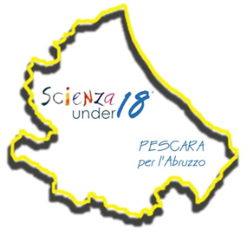 La bellezza dell’aiutare per crescere e diventare “volontari responsabili”Volontari per…sostenere attivamente la ricerca.In un periodo dove educare  alla solidarietà è cosa tutt’altro che scontata, dove le notizie sulle difficoltà di tutti sono all’ordine del giorno, bisogna potenziare sempre di più l’adesione ad alcuni gesti di solidarietà con l’intento di  trasformare i banchi di scuola  in laboratori in cui crescere e diventare tutor di pratiche «sensate» per gli adulti . La collaborazione della nostra associazione con l’AIRC ABRUZZO E MOLISE è storica. La nostra  partecipazione si esplica con la partecipazione alle  attività svolte sia nei vari eventi che nella quotidianità con una presenza ed una disponibilità al fare e costruire insieme. A scuola bisogna discuterne in maniera interdisciplinare  stimolando i giovani studenti a scoprire la bellezza dell’aiutare,  attraverso il loro prezioso contributo che, anche se piccolo, li fa diventare “volontari responsabili”. Il giorno 28 gennaio 2017 nel cortile della Scuola Secondaria di I grado Mazzini in Viale Regina Margherita 92 a Pescara, verrà allestito un gazebo per la distribuzione delle arance della salute(CANCRO IO TI BOCCIO)Il giorno 29 gennaio 2017 sulla “scalinata”del Liceo Classico “G.D’Annunzio” in via Venezia a Pescara, verranno distribuite le arance della salute(CANCRO IO TI BOCCIO)La Presidente Carla Antonioli                                                                     Associazione Scienza Under 18                                                                       Pescara per l’Abruzzo                                                                                              Piazza Garibaldi 41/2 65127 Pescara                                                                                              C.F.91117050681